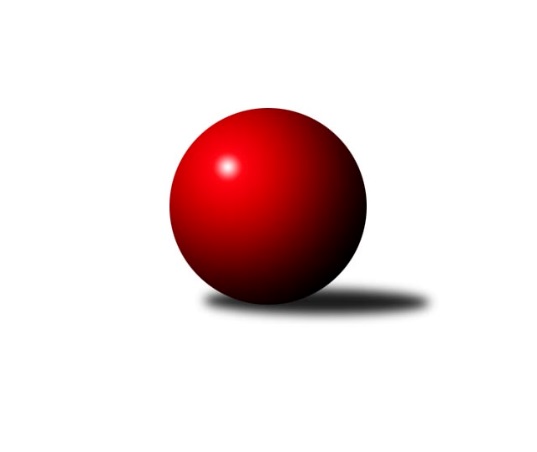 Č.13Ročník 2013/2014	8.2.2014Nejlepšího výkonu v tomto kole: 1663 dosáhlo družstvo: TJ Nové Město n.M.3. KLZ B 2013/2014Výsledky 13. kolaSouhrnný přehled výsledků:KK Šumperk	- TJ Nový Jičín˝C˝	4:2	1588:1576	5.0:3.0	8.2.HKK Olomouc ˝B˝	- TJ Nové Město n.M.	0:6	1506:1663	0.0:8.0	8.2.KK Vyškov˝B˝	- TJ Jiskra Otrokovice	2:4	1614:1618	5.5:2.5	8.2.Tabulka družstev:	1.	KK Šumperk	13	10	0	3	52.0 : 26.0 	65.0 : 39.0 	 1593	20	2.	TJ Nové Město n.M.	13	7	1	5	47.0 : 31.0 	59.5 : 44.5 	 1631	15	3.	TJ Jiskra Otrokovice	13	7	1	5	39.0 : 39.0 	50.0 : 54.0 	 1580	15	4.	HKK Olomouc ˝B˝	13	5	2	6	36.0 : 42.0 	49.5 : 54.5 	 1594	12	5.	KK Vyškov˝B˝	13	4	1	8	32.0 : 46.0 	44.5 : 59.5 	 1536	9	6.	TJ Nový Jičín˝C˝	13	3	1	9	28.0 : 50.0 	43.5 : 60.5 	 1528	7Podrobné výsledky kola:	 KK Šumperk	1588	4:2	1576	TJ Nový Jičín˝C˝	Pavlína Gerešová	 	 202 	 194 		396 	 1:1 	 409 	 	179 	 230		Eva Telčerová	Markéta Straková	 	 215 	 199 		414 	 2:0 	 363 	 	179 	 184		Jana Hájková	Olga Sedlářová	 	 178 	 174 		352 	 0:2 	 408 	 	195 	 213		Iva Volná	Kateřina Petková	 	 227 	 199 		426 	 2:0 	 396 	 	200 	 196		Jana Hrňovározhodčí: Nejlepší výkon utkání: 426 - Kateřina Petková	 HKK Olomouc ˝B˝	1506	0:6	1663	TJ Nové Město n.M.	Šárka Tögelová	 	 204 	 169 		373 	 0:2 	 430 	 	213 	 217		Michaela Vaníčková	Věra Zmitková	 	 195 	 197 		392 	 0:2 	 429 	 	212 	 217		Anna Kuběnová	Marie Říhová	 	 155 	 186 		341 	 0:2 	 376 	 	176 	 200		Libuše Kuběnová	Alena Machalíčková	 	 209 	 191 		400 	 0:2 	 428 	 	217 	 211		Tereza Buďovározhodčí: Nejlepší výkon utkání: 430 - Michaela Vaníčková	 KK Vyškov˝B˝	1614	2:4	1618	TJ Jiskra Otrokovice	Jitka Usnulová	 	 203 	 206 		409 	 2:0 	 390 	 	194 	 196		Zdeňka Nováková	Jana Kovářová	 	 197 	 203 		400 	 2:0 	 387 	 	185 	 202		Renata Mikulcová st.	Jana Nytrová	 	 197 	 198 		395 	 0.5:1.5 	 427 	 	229 	 198		Jana Bednaříková	Jana Kurialová	 	 203 	 207 		410 	 1:1 	 414 	 	201 	 213		Františka Petříkovározhodčí: Nejlepší výkon utkání: 427 - Jana BednaříkováPořadí jednotlivců:	jméno hráče	družstvo	celkem	plné	dorážka	chyby	poměr kuž.	Maximum	1.	Libuše Mrázová 	HKK Olomouc ˝B˝	429.63	292.5	137.1	4.8	6/6	(477)	2.	Tereza Buďová 	TJ Nové Město n.M.	428.95	298.3	130.7	5.7	5/6	(444)	3.	Anna Kuběnová 	TJ Nové Město n.M.	415.69	291.4	124.3	5.7	6/6	(457)	4.	Ludmila Mederová 	KK Šumperk	414.69	283.8	130.9	5.0	6/6	(471)	5.	Barbora Macháčková 	TJ Nové Město n.M.	414.15	281.1	133.1	4.1	5/6	(450)	6.	Michaela Vaníčková 	TJ Nové Město n.M.	408.63	280.5	128.1	6.4	4/6	(467)	7.	Františka Petříková 	TJ Jiskra Otrokovice	407.86	284.2	123.6	8.9	6/6	(448)	8.	Věra Zmitková 	HKK Olomouc ˝B˝	407.39	282.0	125.4	5.7	6/6	(439)	9.	Iva Volná 	TJ Nový Jičín˝C˝	407.31	285.9	121.4	8.4	6/6	(448)	10.	Bedřiška Šrotová 	KK Šumperk	401.85	283.2	118.7	8.9	5/6	(423)	11.	Jana Hrňová 	TJ Nový Jičín˝C˝	400.92	282.1	118.8	7.4	6/6	(417)	12.	Libuše Kuběnová 	TJ Nové Město n.M.	395.28	278.4	116.8	8.4	6/6	(437)	13.	Jitka Usnulová 	KK Vyškov˝B˝	395.06	284.7	110.4	9.5	6/6	(415)	14.	Hana Likavcová 	KK Šumperk	393.03	274.1	118.9	8.6	6/6	(450)	15.	Alena Machalíčková 	HKK Olomouc ˝B˝	390.15	275.4	114.7	8.5	6/6	(446)	16.	Běla Omastová 	KK Vyškov˝B˝	389.39	273.1	116.3	8.1	6/6	(426)	17.	Jana Bednaříková 	TJ Jiskra Otrokovice	389.25	270.8	118.4	7.1	6/6	(427)	18.	Zdeňka Nováková 	TJ Jiskra Otrokovice	385.34	279.2	106.1	11.2	5/6	(418)	19.	Šárka Tögelová 	HKK Olomouc ˝B˝	377.43	267.1	110.3	9.4	6/6	(400)	20.	Renata Mikulcová  st.	TJ Jiskra Otrokovice	376.94	263.8	113.2	8.9	4/6	(408)	21.	Olga Sedlářová 	KK Šumperk	375.94	264.5	111.5	8.4	5/6	(420)	22.	Eva Telčerová 	TJ Nový Jičín˝C˝	375.88	270.6	105.3	13.4	4/6	(409)	23.	Jana Nytrová 	KK Vyškov˝B˝	371.99	265.5	106.5	9.7	6/6	(395)	24.	Jana Hájková 	TJ Nový Jičín˝C˝	346.75	255.0	91.7	15.0	4/6	(388)		Tereza Divílková 	TJ Jiskra Otrokovice	463.00	320.0	143.0	2.0	1/6	(463)		Martina Ančincová 	TJ Jiskra Otrokovice	458.50	302.5	156.0	3.5	2/6	(463)		Nikola Macháčková 	TJ Nové Město n.M.	426.00	310.0	116.0	10.0	1/6	(426)		Milana Alánová 	KK Vyškov˝B˝	420.50	296.5	124.0	4.0	1/6	(430)		Kateřina Petková 	KK Šumperk	419.17	288.3	130.8	6.2	3/6	(438)		Šárka Pavlištíková 	TJ Nový Jičín˝C˝	419.00	287.0	132.0	11.0	1/6	(419)		Markéta Straková 	KK Šumperk	414.00	307.0	107.0	8.0	1/6	(414)		Jana Kurialová 	KK Vyškov˝B˝	410.00	303.0	107.0	8.0	1/6	(410)		Pavlína Gerešová 	KK Šumperk	399.83	269.3	130.5	7.5	3/6	(422)		Jana Kovářová 	KK Vyškov˝B˝	397.42	275.5	121.9	5.4	2/6	(466)		Kateřina Radinová 	TJ Nový Jičín˝C˝	379.97	269.6	110.3	9.9	3/6	(405)		Ludmila Tomiczková 	KK Vyškov˝B˝	377.00	270.3	106.7	9.3	3/6	(398)		Růžena Loučková 	TJ Nové Město n.M.	369.25	266.5	102.8	10.5	2/6	(391)		Milena Vajdíková 	TJ Jiskra Otrokovice	369.00	263.7	105.3	13.2	1/6	(439)		Jaromíra Škrobová 	HKK Olomouc ˝B˝	367.00	254.0	113.0	10.0	1/6	(367)		Bohuslava Fajdeková 	HKK Olomouc ˝B˝	357.00	266.0	91.0	18.0	1/6	(357)		Pavla Vondřichová 	KK Vyškov˝B˝	344.00	247.0	97.0	15.0	1/6	(344)		Marie Říhová 	HKK Olomouc ˝B˝	341.00	236.0	105.0	7.0	1/6	(341)		Eva Birošíková 	TJ Nový Jičín˝C˝	326.00	250.0	76.0	17.5	2/6	(330)		Jana Pelikánová 	TJ Nový Jičín˝C˝	314.00	235.0	79.0	17.0	1/6	(314)Sportovně technické informace:Starty náhradníků:registrační číslo	jméno a příjmení 	datum startu 	družstvo	číslo startu
Hráči dopsaní na soupisku:registrační číslo	jméno a příjmení 	datum startu 	družstvo	Program dalšího kola:14. kolo15.2.2014	so	9:00	TJ Jiskra Otrokovice - KK Vyškov˝B˝	15.2.2014	so	10:00	TJ Nový Jičín˝C˝ - KK Šumperk	15.2.2014	so	13:00	TJ Nové Město n.M. - HKK Olomouc ˝B˝	Nejlepší šestka kola - absolutněNejlepší šestka kola - absolutněNejlepší šestka kola - absolutněNejlepší šestka kola - absolutněNejlepší šestka kola - dle průměru kuželenNejlepší šestka kola - dle průměru kuželenNejlepší šestka kola - dle průměru kuželenNejlepší šestka kola - dle průměru kuželenNejlepší šestka kola - dle průměru kuželenPočetJménoNázev týmuVýkonPočetJménoNázev týmuPrůměr (%)Výkon2xMichaela VaníčkováNové Město n.M.4302xMichaela VaníčkováNové Město n.M.108.624309xAnna KuběnováNové Město n.M.4298xAnna KuběnováNové Město n.M.108.374297xTereza BuďováNové Město n.M.4286xTereza BuďováNové Město n.M.108.114281xJana BednaříkováOtrokovice4271xJana BednaříkováOtrokovice107.364272xKateřina PetkováŠumperk4262xKateřina PetkováŠumperk106.814261xMarkéta StrakováŠumperk4145xFrantiška PetříkováOtrokovice104.09414